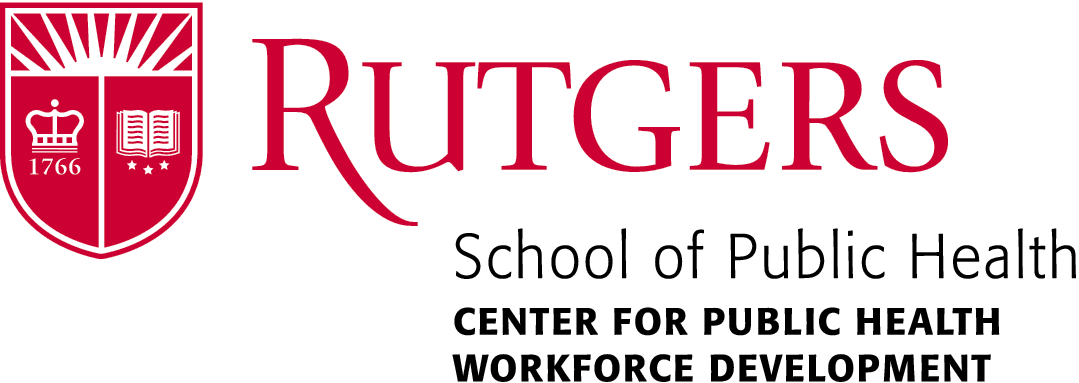 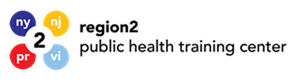 29th Annual Public Health SymposiumMonday, April 1ST  12:00 pm- 4:30 pm        Presenters12:00-12:20 pmNetworking/Light Refreshments/ Poster Presenters/ Exhibitors12:20-12:30 pmWelcome- Perry N. Halkitis, PhD, MS, MPH & Mitchel A. Rosen, PhDProclamation12:35 -1:25 pmKeynote Speaker- Michele Calvo, MPH.  Director of the Office of Opioid Response and PolicyNew Jersey Department of Health, Trenton, New Jersey1:25- 2:10 pmSpeaker-Eric Persaud, DrPHHealth Specialist- Worker Training Program (WTP) of the Division of Extramural Research and Training (DERT) at the National Institute of Environmental Health Sciences (NIEHS)2:10 -2:25 pmVendors/Posters/Networking 2:30-3:15pmBreakout Sessions Speakers 1&2Breakout session 1 (Main Room- Maternal Child Health and Opioids)Carolyn Flynn Director, Infant and Early Childhood Relational Health the Center for Great ExpectationsOr(Breakout Session 202 ABC- Naloxone Administration & Addressing Substance Use Disorder Stigma)Mariah Smith, Outreach Coordinator- New Jersey Department of HealthTim Seplaki, BS, NRP, CPM Chief, EMS Data and Intelligence NJ Dept. of Health, Office of EMSAlexander Santiago, New Jersey Department of Health3:20-4:10pmStephanie Campbell, MA, MS, MSWSenior Vice President, Strategic Solutions – Kent Strategic Advisors, LLC4:30pmClosing